Timeline							    	HIV: Past & PresentPlace the events in the correct order on the Timeline below: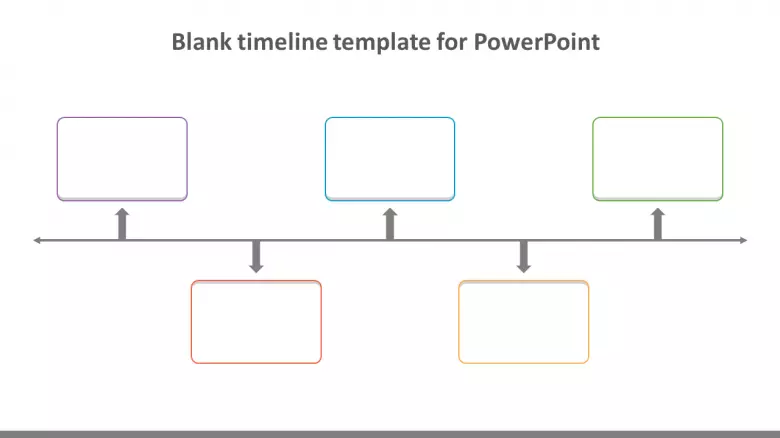 K-W-L Chart							HIV: Past & PresentFirst, Know: Write 2-3 facts you know about the HIV crisis. Want to Learn: Write 3-5 things you want to learn about the HIV crisis. Second,Read the article, A Century of HIVLearn: Write 5 facts you learned from the article, A Century of HIV.K-W-L ChartStations- Two-Way Table   					HIV: Past & PresentUse the primary and secondary sources at each station and write the percentage of positive HIV case for each demographic listed in the Two-Way Table. You will be documenting two percentages per demographic: past and present. (Hint: you might need to use the formula above to calculate the percentage of positive cases)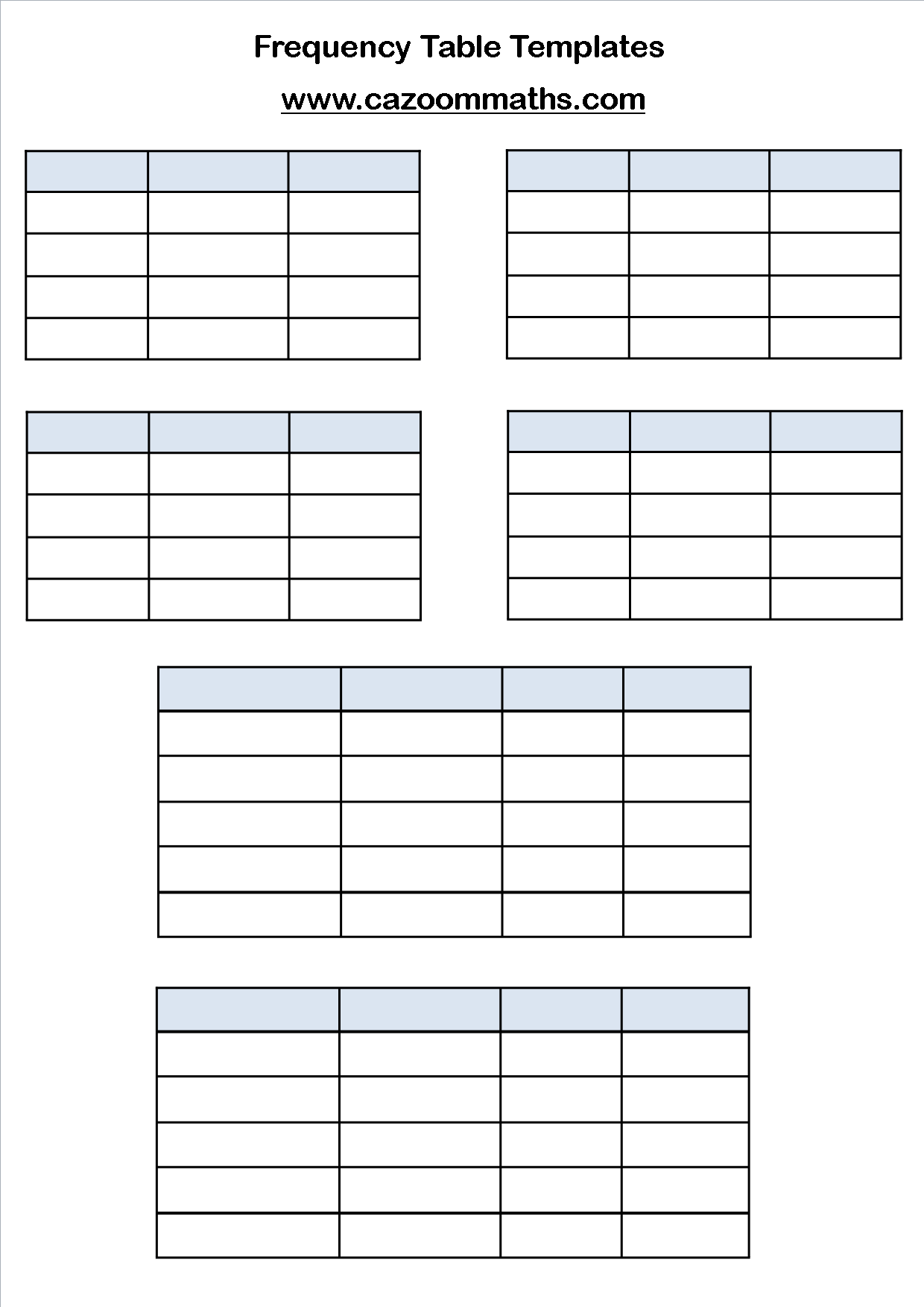 Station one: LGBTQ+ CommunityStation two: Black CommunityStation three: Latinx CommunityStation four: White CommunityUse the space below to find calculations:Exit Ticket			   					HIV: Past & Present(CQ): How did the action or inaction of the United States government impact the HIV epidemic during the 1980s to present? Describe how this impact differs by demographic. ________________________________________________________________________________________________________________________________________________________________________________________________________________________________________________________________________________________________________________________________________________________________________________________________________________________________________________________________________________________________________________________________________________________________________________________________________________________________________________________________________________________________________________________________________________________________________________________________________________________________________________________________________________________________________________________________________________________________________________________________________________________________________________________________________________________________________________________________________________________________________________________________________________________________________________________________________________________________________________________________________________________________________________________________________________________________________________________________________________________________________________________________________________________________________________________________________________________________________________________________________________________________________________________________________________________________________________________________________________________________________________________________________________________________________________________________________________